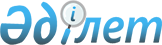 Қазақстан Республикасының Әдiлет министрлiгiнде 2003 жылы 3 қазанда N 1995 тiркелген "Рецептісіз босатылатын дәрілiк заттардың тiзбесiн бекiту туралы" Қазақстан Республикасының Денсаулық сақтау министрлiгі Фармация, фармацевтика және медицина өнеркәсiбi комитетiнiң төрағасының 2002 жылғы 27 тамыздағы N 110 бұйрығына толықтырулар енгiзу туралы
					
			Күшін жойған
			
			
		
					Қазақстан Республикасының Денсаулық сақтау министрлігі Фармация, фармацевтика және медицина өнеркәсібі комитеті төрағасының 2004 жылғы 16 қаңтардағы N 7 бұйрығы. Қазақстан Республикасының Әділет министрлігінде 2004 жылғы 3 ақпанда тіркелді. Тіркеу N 2694. Күші жойылды - Қазақстан Республикасы Денсаулық сақтау министрінің 2010 жылғы 29 сәуірдегі № 310 Бұйрығымен      Күші жойылды - Қазақстан Республикасы Денсаулық сақтау министрінің 2010.04.29 № 310 Бұйрығымен.

      Дәрiлiк заттармен қамтамасыз етудi жетiлдiру және "Емдiк препараттарды дайындаумен және сатумен байланысты қызметтi лицензиялау ережесiн бекiту туралы" Қазақстан Республикасы Үкiметiнiң 2000 жылғы 28 қазандағы N 1624 қаулысын iске асыру мақсатында бұйырамын: 

      1. "Рецептiсiз босатылатын дәрiлiк заттардың тiзбесiн бекiту туралы" Қазақстан Республикасының Денсаулық сақтау министрлiгi Фармация, фармацевтика және медицина өнеркәсiбi комитетi төрағасының 2002 жылғы 27 тамыздағы N 110 бұйрығына (Қазақстан Республикасының Әдiлет министрлiгiнде 2003 жылғы 3 қазанда N 1995 тiркелген, 2003 жылы қазан айында "Фармация Казахстана" ақпараттық-талдау журналында жарияланған) бұйрығына мынадай толықтыру енгiзiлсiн: 

      осы бұйрыққа қосымшаға сәйкес Қазақстан Республикасында тiркелген Рецептiсiз босатылатын дәрiлiк заттардың тiзбесi толықтырылсын. 

      2. Осы бұйрықтың орындалуын бақылау төрағаның орынбасары Л.Ю.Пакке жүктелсiн. 

      3. Бұйрық Қазақстан Республикасының Әдiлет министрлiгiнде тiркелген сәтiнен бастап күшiне енедi.       Төраға 

Қазақстан Республикасының        

Әділет министрлігінде 2002       

жылы 3 қазанда N 1995 тіркелген   

"Рецептісіз босатылатын дәрілік    

заттардың тізбесін бекіту туралы"  

Қазақстан Республикасының        

Денсаулық сақтау министрлігі     

Фармация, фармацевтика және      

медицина өнеркәсібі комитеті     

төрағасының 2002 жылғы 27 тамыздағы 

N 110 бұйрығына толықтырулар енгізу 

туралы" Қазақстан Республикасының  

Денсаулық сақтау министрлігі    

Фармация, фармацевтика және медицина 

өнеркәсібі комитеті төрағасының    

2004 жылғы 16 қаңтардағы       

N 7 бұйрығына қосымша         Қазақстан Республикасында тіркелген рецептісіз 

босатылуға жататын дәрілік заттардың тізбесі       1. Бір компонентті дәрілік заттар тізімі 

__________________________________________________________________ 

р/к|   Халықаралық патентелмеген  | Сауда атауы | Шығарылу түрі 

N  |           атауы              |             | 

__________________________________________________________________ 

1  Амизон                          Амизон        таблеткалар 

2  Ацеластин                       Аллергодил    көз тамшылары 

3  Бутоконазол                     Микогин       қынаптық крем 

4  Гидроталцит                     Рутацид       шайнайтын 

                                                 таблеткалар 

5  Диклофенак                      Вольтарен     Таблеткалар, 

                                   Акти, Олфен   сықпалардағы гель 

                                   гель 

6  Дротаверин                      Коришпан      таблеткалар 

7  Калий йодиді                    Йодомарин 200 таблеткалар 

8  Кальций глюбионаты              Хайкал        сироп 

9  Лоратадин                       лоратадин     таблеткалар 

10 Метилпреднизолон                Адвантан      май, крем 

11 Метронидазол                    Флагил        қынаптық 

                                                 суппозиториилер 

12 Мионазол                        Гинезол 7     қынаптық 

                                                 суппозиториилер 

13 Мометазон                       Элоком        жақпа май, 

                                                 лосьон, крем 

14 Нитроксолин                     Хинопласт     сыртқа колдануға 

                                                 арналған ерітінді 

15 Оксиметазолин                   Визор         көз тамшылары 

16 Панкреатин                      Пензитал      қабықпен қапталған 

                                                 таблеткалар 

17 Преноксдиазин                   Либексин      таблеткалар 

18 Сеннозид                        Сенаде        таблеткалар 

19 Тербинафин                      Ламизил,      крем 

                                   Тербинокс 

20 Тиотриазолин                    Тиотриазолин  жақпа май 

21 Хлорамфеникол                   Қынаптық      суппозиториилер 

                                   синтомицин 

                                   суппозито. 

                                   риилері 

__________________________________________________________________       2. Рецептісіз босатылатын біріктірілген (көп компонентті) дәрілік заттар тізімі 

__________________________________________________________________ 

р/к |   Атауы (сауда атауы) |            Дәрілік түрі 

N  |                       | 

__________________________________________________________________ 

1.  Аджесипт                 ментолды және эвкалипті, бал мен 

                             лимонды соруға арналған классикалық 

                             пастилкалар 

2.  Ангисепт МТ              таблеткалар 

3.  Анестезол                свечалар 

4.  Алтын жұлдыз бальзамы    жақпа май 

5.  Бифиформ                 капсулалар 

6.  Блемарен                 көпіршитін таблеткалар, ұнтақ 

7.  Бронхолитин              сироп 

8.  Ваги-Септ                пакеттердегі ұнтақ 

9.  Валдисперт               қабықпен қапталған таблeткалар 

10. Вита С-500               лимон дәмі бар витаминді ерітінді 

                             дайындауға арналған ұнтақ 

11. Вита-Йодурал             көз тамшылары 

12. Витакап                  капсулалар 

13. Гелариум                 Гиперикум драже 

14. Гематоген                таблеткалар 

15. Грипго                   таблеткалар 

16. Дипросалик               лосьон, жақпа май 

17. Иммунал                  тамшылар 

18. Ируксол                  жақпа май 

19. Каметон                  жергілікті қолдануға арналған аэрозоль 

20. Канефрон Н               ішуге арналған тамшылар, драже 

21. Кинедрил                 таблеткалар 

22. Климаксан                гомеопатикалық түйіршіктер 

23. Контратубекс             гель 

24. Кофол мұз                кәмпиттер 

25. Қызылмай                 суппозитории 

26. Леди                     свечалар 

27. Ливолин форте            капсулалар 

28. Лидоплюс                 таблеткалар 

29. Магвит В6                қабықпен қапталған таблеткалар 

30. Мастодинон               таблеткалар 

31. Мегадин                  қабықпен қапталған таблеткалар 

32. Итшомырт сығындысы бар   қабықпен қапталған таблеткалар 

    Мусинум 

33. Найзер Гель              гель 

34. Неогриппин               таблеткалар 

35. Нео-пенотран             қынаптық супозитории 

36. Пиновит                  мұрын аэрозолі 

37. Плантафермин             Лиофилизирленген биомасса сауыттарда 

38. Полисорб МП              ішу үшін суспензия дайындауға арналған 

                             ұнтақ 

39. Жөтелге қарсы проспан    ішу арқылы қолдануға арналған ерітінді 

    сироп 

40. Ревалгин                 таблеткалар 

41. Ринза                    таблеткалар 

42. Самал                    мұрын тамшылары 

43. Септилин                 таблеткалар 

44. Синупрет                 ішуге арналған тамшылар, драже 

45. Софтовак                 ұнтақ 

46. Бірегей стрепсилс        таблеткалар 

    С витамині бар 

    стрепсилс, 

    Стрепсилс Плюс Спрей; 

    Лимон мен шөптері бар 

    стрепсилс; 

    Бал мен лимонды 

    стрепсилс; 

    Ментолды және эвкалиптті 

    стрепсилс 

47. Темпалгин                қабықпен қапталған таблеткалар 

48. Теравит                  қабықпен қапталған таблеткалар 

49. Тұмау мен суық тиюге     Ішуге арналған ерітінді дайындауға 

    қарсы терафлю            арналған ұнтақ 

    Тұмау мен Экстра суық 

    тиюге қарсы терафлю 

50. Тонзилгон Н              тамшылар, драже 

51. Траависил ингалятор      мұрын ингаляторы 

52. Травокорт                сықпадағы крем 

53. Три-Ви-Плюс              қабықпен қапталған таблеткалар 

54. Тримол                   жақпа май 

55. Ферровит                 таблеткалар 

56. Ферро-витал              қабықпен қапталған таблеткалар 

57. Фитокардин               таблеткалар 

58. Цинепар Актив гель       сықпадағы гель 

59. Эвказолин                мұрын эрозолі 

60. Эксокор                  таблеткалар 

61. Эхинал                   тамшылар 

62. Қарақошқыл эхинацея      сауыт-тамшылатқыштағы тұнба 25мл 

    тұнбасы 25мл 

63. Юниэнзим МПС-пен         таблеткалар 

__________________________________________________________________ 
					© 2012. Қазақстан Республикасы Әділет министрлігінің «Қазақстан Республикасының Заңнама және құқықтық ақпарат институты» ШЖҚ РМК
				